О мониторинге предприятий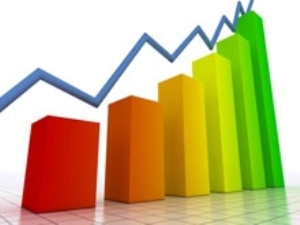 В связи с необходимостью формирования кадровой потребности региона и в целях планирования подготовки специалистов в учреждениях профессионального образования министерством образования области проводится мониторинг предприятий и организаций Саратовской области на предмет трудоустройства выпускников, подготовленных региональной системой образования.Цель мониторинга: повышение качества подготовки будущих выпускников образовательных учреждений области, содействие работодателям в наборе кадров требуемой квалификации, развитие рынка труда молодых специалистов.Срок проведения мониторинга – с 3 марта 2014 года по 14 марта 2014 года.Информируем руководителей предприятий и организаций потребительского рынка о проведении мониторинга и возможностях подбора профессиональных кадров путем размещения сведений по имеющимся вакансиям на сайте www.sarrcoko.ru в разделе «Анкетирование работодателей».Дополнительную информацию по заполнению анкеты можно получить по телефонам (8452) 57-99-38; (8452) 57-99-43 либо по электронной почте akkred-sar@mail.ru.